
TitleTypeSJR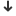 H indexTotal Docs. (2015)Total Docs. (3years)Total Refs.Total Cites (3years)Citable Docs. (3years)Cites / Doc. (2years)Ref. / Doc.1Sciencejournal12.872 Q11015206365913654496113480719.8717.71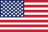 2Administrative Science Quarterlyjournal10.532 Q115831632856343576.0392.133Psychological Bulletinjournal8.354 Q12604418010337250115114.87234.934Psychological Methodsjournal5.940 Q11223211217878711015.3755.845Psychological Reviewjournal5.485 Q11843711944228721037.82119.516Journal of Peasant Studiesjournal5.371 Q15858150411010421365.2070.86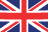 7Journal of Consumer Researchjournal4.977 Q114649270306813012534.6562.618The Philosophical Reviewjournal3.987 Q146114147273401.9642.919Journal of Econometricsjournal3.972 Q112719842981258684131.7541.04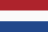 10Journal of Communicationjournal3.756 Q110168177293610651763.7743.1811Radiocarbonjournal3.548 Q16987397369616483894.9642.4812Journal of Memory and Languagejournal3.436 Q11255620938209712075.6068.2113Public Opinion Quarterlyjournal2.954 Q1874213218473161261.7943.9814Nousjournal2.886 Q1474110615932111051.8038.8515Communication Theoryjournal2.875 Q16529691614252663.8955.6616Quaternary Science Reviewsjournal2.874 Q11553399493222845438984.7695.0717Cognitionjournal2.842 Q11592175101117520364973.6951.5018Studies in Second Language Acquisitionjournal2.744 Q1471494829212911.8159.2119Language Learningjournal2.690 Q1754614925134211412.3454.6320Business Ethics Quarterlyjournal2.657 Q15724691775274623.1973.9621Gender and Societyjournal2.597 Q1814211022293721053.0753.0722Multivariate Behavioral Researchjournal2.522 Q1666111022523281051.6636.9223The Journal of Philosophyjournal2.502 Q13831911060133791.3334.1924Ethicsjournal2.498 Q160811002175167941.3826.8525Linguistic Inquiryjournal2.453 Q15821781267125771.5760.3326Science Educationjournal2.441 Q1935012630133931231.9460.2627Annals of the New York Academy of Sciencesjournal2.419 Q121531310372364749809874.9875.5528Tel Avivjournal2.411 Q110134172777402.3655.9229Philosophy and Public Affairsjournal2.408 Q154113232995302.6529.9130British Journal of Mathematical and Statistical Psychologyjournal2.395 Q1422386870237783.9437.8331IEEE Signal Processing Magazinejournal2.390 Q1146983402928303227210.6829.8832Behavior Research Methodsjournal2.363 Q110985344331512213282.8539.00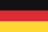 33Journal of Experimental Psychology: Learning Memory and Cognitionjournal2.337 Q1136147435733913044212.8949.9334Cultural Anthropology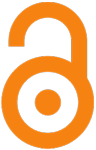 journal2.309 Q1613712415763161162.5642.5935Journal of World Prehistoryjournal2.150 Q142826143881252.11179.7536Human Relationsjournal2.129 Q110510220565468282003.5264.1837Journalismjournal2.081 Q1436520130444741961.9646.8338Evolution and Human Behaviorjournal2.032 Q1966322834338322193.6754.4939Political Geographyjournal2.025 Q1806915146584621203.5467.5140Journal of Marriage and Familyjournal2.017 Q11358223947087532352.5257.4141Journal of Second Language Writingjournal2.015 Q16031981343228662.2343.3242Australasian Journal of Philosophyjournal2.005 Q1324714013991401350.9829.7743Social Studies of Sciencejournal1.979 Q1735014233345461354.5766.6844Communication Educationjournal1.975 Q15035701422178682.3340.6345Social Science and Medicinejournal1.960 Q1204659163333922622015113.4251.4746Brain and Languagejournal1.957 Q1106112370729312403583.4365.1247Philosophers Imprintjournal1.936 Q1103475162489741.2047.7648Languagejournal1.903 Q163421163160244921.9475.2449Journal of Experimental Psychology: Human Perception and Performancejournal1.900 Q1132151468765013314582.5850.6650Political Psychologyjournal1.900 Q1725215629503841542.1156.73